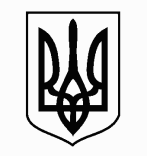 ЗАПОРІЗЬКА МІСЬКА РАДА, МОЛОДІ ТА СПОРТУТЕРИТОРІАЛЬНИЙ ВІДДІЛ ОСВІТИ, МОЛОДІ ТА СПОРТУ ЗАВОДСЬКОГО РАЙОНУЗапорізький навчально-виховний комплекс № 67 Запорізької міської ради Запорізької областівул. Радіаторна, . Запоріжжя, 69067; тел./факс: (061) 289-80-98, E-mail: komplex67@rambler.ru  Н А К А З_______________								№ ______Про підсумки проведення І (шкільного) етапу Всеукраїнських учнівських олімпіад у 2014-2015 навчальному роціКеруючись Указом Президента України від 30.09.2010 № 927 «Про заходи щодо розвитку системи виявлення та підтримки обдарованих і талановитих дітей та молоді», Програмою розвитку освіти Запорізької області на 2013-2017 роки (рішення сесії Запорізької облради від 22.11.2012 № 11), наказом Міністерства освіти і науки України від 08.08.2014 № 918  «Про проведення Всеукраїнських учнівських олімпіад і турнірів з навчальних предметів у 2014/2015 навчальному році», відповідно до Положення про Всеукраїнські учнівські олімпіади, турніри, конкурси з навчальних предметів, конкурси-захисти науково-дослідницьких робіт, олімпіади зі спеціальних дисциплін та конкурси фахової майстерності, затвердженого наказом Міністерства освіти і науки, молоді та спорту України від  22.09.2011   № 1099, зареєстрованого в Міністерстві юстиції України 17.11.2011 за  № 1318/20056, наказом департаменту освіти і науки, молоді та спорту Запорізької обласної державної адміністрації від 19.09.2014 № 70594 «Про проведення І (шкільного) етапу обласних, міжрегіональних і всеукраїнських учнівських олімпіад з навчальних предметів і підготовку до ІІ етапу 2014/2015 навчального року», наказом Запорізької міської ради департаменту освіти і науки, молоді та спорту від 23.09.2013 № 376р «Про проведення І (шкільного) етапу Всеукраїнських учнівських олімпіад з навчальних предметів і підготовку до ІІ етапу  2014/2015 навчального  року» з метою пошуку, підтримки, розвитку творчого потенціалу обдарованих та здібних учнів міста ЗапоріжжяНАКАЗУЮ:На підставі того, що у І (шкільному) етапі Всеукраїнських олімпіад з навчальних предметів були задіяні 638 (в минулому навчальному році 656) учнів комплексу, з яких посіли 154 (в минулому навч.році 127) призових місць - 24% (19%) від загальної кількості учасників) вважати роботу вчителів комплексу щодо організації та проведення олімпіад задовільною.Відзначити якісну і своєчасну підготовку матеріалів щодо підсумків проведення І (шкільного) етапу Всеукраїнських  учнівських олімпіад з навчальних предметів наступних  вчителів ЗНВК № 67: Нікітіної А.Ф., Лисенко Н.В., Соболенко Ю.П., Барахової Л.О., Шкляренко С.В., Мамчур Ю.В.Вказати на несвоєчасність подання звітів підсумків олімпіади наступним вчителям  Лютій Н.С., Ткаліч В.С..Вказати на низьку мотивацію вчителів щодо залучення  учнів до участі в І (шкільному) турі предметних олімпіад і вказати на відсутність учасників І етапу учнів наступних класів з наступних предметів:9-А клас – математика - вчитель Оліфренко Д.О.9-Б, 7-А, 5-Б – математика – вчитель Симонова А.І. (об’єктивні причини, лікарняний)7-В - рос.мова - вчитель Гордієнко Н.В.11-Б, 10-Б, 9-Б, 8-Б  - англ.мова – вчитель Дмитренко Д.М.11-Б – екологія – вчитель Мамчур Ю.В.11-А – фізкультура- вчитель Люта Н.С.11-А, 7-В – хімія - вчитель Бортнік Р.В.11-Б, 7-Б - фізика – вчитель Чоботок І.Ю.11-Б - астрономія вчитель Чоботок І.Ю.10-А - інформатика – вчитель Травнікова А.М.10-А - інформаційні технології -– вчитель Травнікова А.М.11-А,Б - педагогіка і психологія – практичний психолог Кузьменко О.П.Відзначити, згідно наданих протоколів,  результативну підготовку учнів до участі у І (шкільному) етапі Всеукраїнських олімпіад з навчальних предметів (додаток 2, узагальнена таблиця результатів)Екології (100%), інформаційних технологій (100%), французької мови (80 %), з правознавства (55%), технічної праці (56%), креслення (45%), фізичної культури (50%), англійської мови (33%),  педагогіки і психології (83%).Відмітити активність учнів з наступних предметів:Українська мова – 93 учасника,Географія – 73 учасника,Російська мова – 73 учасника,Обслуговуюча праця – 61 учасник,Англійська мова – 54 учасника,Історія - 52 учасника,Німецька мова 51 учасник,Фізика – 42 учасника, Математика – 35 учасників.Відмітити активну та результативну  участь учнів наступних класів  комплексу: 8-А клас – 86 учнів, 9-А – 74 учні, 7-А клас – 62 учні;5-А клас –43%, 11-А – 39%, 10-А – 34% якість участі.Заступнику директора з НВР Тіщенко О.Л. врахувати узагальнені дані з таблиці 2 додаток 1 під час визначення переможця за підсумками навчального року у шкільному конкурсі «Кращий клас – це про нас!»Заступнику директора з НВР Приходько Л.О. проконтролювати підготовку учнів навчально-виховного комплексу № 67 для участі у ІІ (районному) етапі предметних олімпіад згідно визначених термінів, зазначених у графіку (додаток 4);Вчителям – предметникам забезпечити якісну підготовку учнів до ІІ (районного) етапу олімпіад та результативну участь у предметних олімпіадах (згідно додатка 3).Керівникам ШМО проаналізувати результати І етапу учнівських олімпіад на засіданнях ШМО до 05.11.2014 року та приділити достатньо уваги щодо підготовки учнів до олімпіад 2014-2015 навчального року, спланувати заходи з підготовки учнів до олімпіад у наступному навчальному році. Контроль за виконанням данного наказу покладаю на себе.Додатки:Звіт про участь у І (шкільному) етапі предметних олімпіад по класам.Звіт про участь у І (шкільному) етапі предметних олімпіад по предметам.Список учнів ЗНВК № 67 для участі у ІІ (районному) етапі Всеукраїнських олімпіад з навчальних предметів.Директор  ЗНВК № 67                                                                             О.Є.Малиш    З наказом ознайомлені:Приходько Л.О.Барахова Л.О.Тіщенко О.Л.Германенко Л.І.Нікітіна А.Ф.Мамчур Ю.В.Соболенко Ю.П.Тарасов В.В.Шкляренко С.В.Чередник Ю.О.Сухобрус О.М.Беспала О.О.Бусленко Т.І.Москаленко Т.К.Гордієнко Н.В.Костинський В.С.Моря А.І.Шевцова Ю.Ю.Зоріна А.В.Плахутіна А.Ю.Дмитренко Д.М.Лисенко Н.В.Шатілова-Хаміда Н.А.Бортнік Р.В.Мамчур Ю.В.Гриценко О.В.Ткаліч В.С.Травнікова А.М.Чоботок І.Ю.Григоращенко В.Ю.Люта Н.С.Кузьменко О.П.Звітпро участь у І (шкільному) етапі предметних олімпіад по класамтаблиця 1	таблиця 2                                                       ДОДАТОК 2                                                                                        до наказу директора ЗНВК № 67                                                                         №____    від __________Звітпро участь у І (шкільному) етапі предметних олімпіад по предметамТаблиця 1Таблиця 2Списокучнів ЗНВК № 67 для участі у ІІ (районному) етапі Всеукраїнських олімпіад з навчальних предметівДОДАТОК 1                                                                                     до наказу директора №  ____       від __________КласпредметК-ть учасниківПереможців, призових місць11-ААнгл.мова9І,ІІ,ІІІ11-Афранц.мова3ІІ,ІІ11-Аматематика211-АУкр.мова8ІІ,ІІІ11-Аекологія2ІІ,ІІІ11-Абіологія211-АПедагогіка і психологія11-Афізкультура11-Афізика9ІІ,ІІ11-Аастрономія9ІІ11-Ахімія11-Аісторія4ІІІ,ІІІ11-Аінформатика111-АІнф.технології3ІІІ,ІІІ,ІІ11-АКреслення6І,ІІ,ІІ,ІІІ,ІІІвсьоговсього5722 (39%)11-Бекологія11-БУкр.мова311-БАнгл.мова11-Бфізкультура8І,ІІ,ІІ,ІІІ,ІІІ,ІІІ11-Бхімія311-Бфізика11-Бінформатика211-БІнформаційні технології1ІІ11-БКреслення511-Бісторія411-Бастрономіявсьоговсього267  (28%)10-ААнгл.мова9ІІ,ІІ,ІІ,ІІІ10-Аматематика3ІІІ10-АУкр.мова8І10-АРос.мова9І,ІІ,ІІІ10-Аекологія10-Абіологія6ІІІ10-Агеографія10І,ІІ,ІІ,ІІІ10-Афізкультура110-Анімецька мова10І,ІІ, ІІІ10-Афізика510-Аастрономія2ІІІ,ІІІ10-Ахімія110-Аправознавство6І,ІІ,ІІІ10-Аісторія6І,І,ІІ,ІІІ,ІІІ10-Аінформатика10-АІнформаційні технологіївсьоговсього6824 (34%)10-БУкр.мова210-БЕкологія 10-Бфізкультура310-Бхімія10-Бправознавство110-Бісторія210-Бгеографія510-Бінформатика110-БІнформаційні технології110-БАнгл.мовавсьоговсього150 (0%)9-ААнгл.мова13І,ІІ,ІІ,ІІІ9-Аматематика9-АУкр.мова 139-Абіологія29-Афізика69-Ахімія6ІІІ9-Агеографія8ІІІ,ІІІ9-Аправознавство4ІІ,ІІІ,ІІІ9-Аісторія11ІІІ9-АФранц.мова2ІІІ,І9-АІнф.технології2І, І9-Аінформатика2ІІ,ІІ9-АТруд.навчання5І,ІІІвсьоговсього7419 (26%)9-Бгеографія9І,ІІ9-Бісторія4ІІІ,ІІІ9-Бфізика39-Бхімія49-БУкр.мова 9ІІІ9-БАнгл.мова9-Бматематика9-Ббіологія1ІІІ9-БТруд.навчання4І,ІІ,ІІІ9-БОбслуговуюча праця10І,ІІ9-БРос.мова10І,ІІ,ІІІвсьоговсього5414 (26%)8-ААнгл.мова5ІІІ8-АУкр.мова 2,612І,ІІІ,ІІІ,ІІІ,ІІІ8-Абіологія7І,ІІІ,ІІІ8-АНім.мова28ІІ, ІІІ, ІІІ8-Афізика7ІІ,ІІІ8-Ахімія18-Агеографія5І,ІІ,ІІІ8-Аобслуговуюча праця148-Аматематика4І,ІІІ,ІІІ8-Аісторія3І,ІІІвсьоговсього8622 (26%)8-БУкр.мова 8ІІІ,ІІ8-Ббіологія3ІІІ8-Бфізика58-Бхімія3ІІ8-Бісторія3ІІІ,ІІІ8-Бгеографія5ІІ,ІІ8-Бобслуговуюча праця158-Бматематика2І,ІІ8-БРос.мова13І,ІІ,ІІІвсьоговсього5713 (23%)7-Аматематика7-АУкр.мова      5ІІ7-ААнгл.мова11І,ІІ,ІІІ7-АНім.мова13ІІ, ІІІ7-Афізика47-Ахімія3ІІІ7-Агеографія12ІІІ7-Аісторія7ІІІ7-Аобслуговуюча праця7всьоговсього629 (15%)7-Бматематика57-БУкр.мова   214ІІІ,ІІІ7-БАнгл.мова5ІІІ7-Бфізика7-Бхімія17-Бгеографія10ІІ7-Бобслуговуюча праця14ІІІ7-БРос.мова167-Бісторія6ІІІ,ІІІвсьоговсього474 (9%)7-Вгеографія8І,ІІ,ІІ7-Вматематика1ІІ7-Вфізика3ІІІ7-Вхімія7-Вгеографія8І,ІІ,ІІ7-ВРос.мова7-ВУкр.мова 97-Вісторія2ІІ7-ВАнгл.мова2ІІ7-Вобслуговуюча праця8всьоговсього4110  (24%)6-АУкр.мова  419І,ІІ,ІІІ ,ІІІ,ІІІ 6-Аматематика5ІІІвсьоговсього246 (25%)6-Бматематика36-БУкр.мова6-БРос .мова13всьоговсього160 (0%)6-Вматематика3І,ІІ6-ВУкр.мова 4,110І,І,ІІ,ІІІ6-ВРос.мова12всьоговсього256 (24%)5-Аматематика7І,ІІ,ІІІвсьоговсього73 (43%)5-Бматематикавсьоговсього00класВсього учнів, які прийняли участь у І етапіКількість призових місць, що посіли учні та відсоток якості участіРейтинг у комплексіРейтинг у комплексікласВсього учнів, які прийняли участь у І етапіКількість призових місць, що посіли учні та відсоток якості участіЗа кількістюучасниківЗа якістю участі11-А5722 (39%)211-Б267  (28%)10-А6824 (34%)310-Б150 (0%)9-А7419 (26%)29-Б5414 (26%)8-А8622 (26%)18-Б5713(23%)7-А629 (15%)37-Б474 (9%)7-В4110  (24%)6-А246 (25%)6-Б160 (0%)6-В256 (24%)5-А73 (43%)15-Б00№ПРЕДМЕТКЛАСИУЧАСНИКИПРИЗЕРИ1Українська мова,Література678910119291320814ІІІ,ІІІІІ,ІІІ,ІІІІІ,ІІІ,ІІІ,ІІІІ,ІІ,ІІІІІІ,ІІІ2Математика56789101171166032--І,ІІ,ІІІІІІ,І,ІІІ,ІІ--ІІІ--3Біологія89101110362ІІ,ІІІ,ІІІ,ІІІІІІІ,ІІ,ІІІ4Екологія1011--2--ІІ,ІІІ5Історія78910111661588ІІ,ІІІ,ІІІ,ІІІІ,ІІІ,ІІІ,ІІІІІІ,ІІІ,ІІІІ,І,ІІ,ІІІ,ІІІІІ,ІІІ,ІІІ 6Фізика7891011712959ІІІІІ,ІІІ,ІІІ----ІІ,ІІ7Астрономія101129ІІІ,ІІІІІ8Правознавство91047ІІ,ІІІ,ІІІІ,ІІ,ІІІ9Інформатика 91011213ІІ,ІІ10Інформаційні технології1011-4ІІ,ІІ,ІІІ,ІІІ11Географія789101130111715--І,ІІ,ІІ,ІІ, ІІІІ, ІІ, ІІ,ІІІІ,ІІ, ІІІ,ІІІІ,ІІ,ІІ,ІІІ12Хімія7891011441013ІІІІІІІІ----13Німецька мова7810132810ІІ,ІІІ,ІІІІІ, ІІІ, ІІІІ,ІІ,ІІІ14Французька мова       91123І,ІІІІІ,ІІ15Англійська мова78910111851399І,ІІ,ІІ,ІІІ,ІІІ,ІІІІІІІ,ІІ,ІІ,ІІІІІ,ІІ,ІІ,ІІІ,І,ІІ,ІІІ16Технічна праця99І,І,ІІ,ІІІ,ІІІ17Обслуговуюча праця789292910ІІІІІІ18Російська мова,література67891011251613109-І,ІІ,ІІІІ,ІІ,ІІІІ,ІІ,ІІІ19Педагогіка і психологія9101151--ІІІ,ІІІ,ІІІ,ІІ20Креслення1111І,ІІ,ІІ,ІІІ,ІІІ21Фізична культура101148І,ІІ,ІІ,ІІІ,ІІІ,ІІІ22Економіка111ІпредметЗагальна кількість учасниківПереможців, призерів% якостіУкраїнська мова931516математика35925біологія15533екологія22100історія521835фізика42614астрономія11327правознавство11655інформатика6233Інформаційні технології44100географія731723хімія22313Англійська мова541833Німецька мова51917Французька мова5480Технічна праця9556Обслуговуюча праця6135креслення11545Російська мова73912Психологія та педагогіка6583Фізична культура12650всього63815424 ДОДАТОК 3до наказу директора ЗНВК № 67№____    від __________№П.І. учнякласК-тьолімпіадвчителіЗ яких предметів готується1Апанаскович Анжеліка 10-А4Малиш О.Є.Барахова Л.О.Москаленко Т.К.Моря А.І.з  історії,з укр. мови та л-ри,з рос.мови,   з  англійської мови    2Оголь Карина 8-А3Беспала О.О. Соболенко Ю.П.Гриценко О.В.з  укр.мови та л-ри, історії , географії  3Апанаскович Аліса 7-А1Шкляренко С.В.з  української мови та літератури    4Валяєва Анна 8-Б3Соболенко Ю.П.Хмельницький А.А. Москаленко Т.К.З історіїЗ математики з рос.мови   5Кацай Злата 9-А4Малиш О.Є.Травнікова А.М.Кузьменко О.П.З історії,Інформаційн. Техн.Інформатики,педагогіки і психології6Большакова Анастасія 9-Б4Малиш О.Є.Ткаліч В.С.    Москаленко Т.К.Гриценко О.В.З історіїз обслуговуючої праці    з російської мови,географії7Соболенко Віталій 10-А1Малиш О.Є.З історії8Козьменко Анастасія 9-А1Соболенко Ю.П.З правознавства9Стрюк Софія 9-А1Соболенко Ю.П.З правознавства10Машрапова Анастасія 10-А1Соболенко Ю.П.З правознавства11Кудінова Катерина 10-Б1Гриценко О.В.З економіки12Стукан Ірина 10-А2Москаленко Т.К.Гриценко О.В.з рос.мовиз географії   13Поліщук Анатолій 10-А1Тіщенко О.Л.з  математики   14Крамаренко Вікторія 6-В1Іванова В.О.з  математики   15Ходунов Валерій 7-В1Сулакова Л.І.з  математики   16Пінчук Анна10-А1Моря А.І.з  англійської мови    17Євтушенко Вікторія 11-А1Нікітіна А.Ф.з  англійської мови    18Чабан Яна 11-А2Нікітіна А.Ф.Зоріна А.В.з  англійської мови,франц.мови    19Могильний Гліб 9-А1Нікітіна А.Ф.з  англійської мови    20Болдуєва Наталія 8-А1Костинський В.С.з німецької мови    21Білоус Вікторія10-А1Приходько Л.О.з німецької мови    22Савченко Поліна8-А1Приходько Л.О.з німецької мови    23Пантєлєєва Юлія 9-А1Зоріна А.В.З франц.мови    25Колпаковська Єлізавета 11-А1Зоріна А.В.З франц.мови    26Ситнікова Наталья 9-А3Травнікова А.М. Кузьменко О.П.з інф.техн.,інформатики,,  з педагогіки і психології27Прядко Вікторія 10-А1Чоботок І.Ю.З астрономії28Шашенок Микита 7-А1Чоботок І.Ю.З фізики29Калабіна Катерина 8-А1Чоботок І.Ю.З фізики30Правоторова Ірина 10-А2Мамчур Ю.В.Чоботок І.Ю.З біологіїЗ астрономії31Кузьменко Володимир 7-А1Бортнік Р.В.З хімії32Кравець Микита8-Б1	Бортнік Р.В.З хімії33Кравченко Ганна 11-А1Тарасов В.В.з  креслення    34Нестеренко Анастасія 11-А1Тарасов В.В.з  креслення    35Алієв Владислав 11-А2Тарасов В.В.Мамчур  Ю.В.з  креслення  з екології  36Нєсват Валерія 11-А1Тарасов В.В.з  креслення    37Чопенко Дарина 11-А2Тарасов В.В.Чоботок І.Ю.з  креслення  з астрономії  38Воробєй Павло 9-Б1Тарасов В.В.з трудового навчання   39Сичов Віктор 9-А1Тарасов В.В.з трудового навчання   40Немна Нікіта 9-Б1Тарасов В.В.з трудового навчання   41Терех Денис 9-А2Тарасов В.В.Кузьменко О.П.з трудового навчання , педагогіки і психології  42Воробєй Наталья 9-Б1Ткаліч В.С.з обслуговуючої праці    43Вертегел Єлізавета 7-Б1Ткаліч В.С.з обслуговуючої праці    44Федосєєнко Артур 11-Б1Люта Н.С.з  фізкультури   45Маслов Олександр 11-Б2Люта Н.С.Травнікова А.М.з  фізкультури, з інф.техн.  465Баранник Марина 11-Б1Люта Н.С.з  фізкультури   47Пруднік Анна 11-Б1Люта Н.С.з  фізкультури   48Ліфінцева Аліна 11-Б1Люта Н.С.з  фізкультури   49Сколовєтров Ілля 10-А1Кузьменко О.П.з  педагогіки та психології  50Сагань Анастасія9-А1Кузьменко О.П.з  педагогіки та психології  